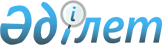 О внесении изменений в решение Шуского районного маслихата от 23 декабря 2022 года № 38-3 "О районном бюджете на 2023-2025 годы"Решение Шуского районного маслихата Жамбылской области от 3 июля 2023 года № 5-2
      Шуский районный маслихат РЕШИЛ:
      1. Внести в решение Шуского районного маслихата "О районном бюджете на 2023-2025 годы" от 23 декабря 2022 года № 38-3 следующие изменения:
      пункт 1 изложить в новой редакции:
      "1. Утвердить районный бюджет на 2023-2025 годы согласно приложениям 1, 2, 3, к настоящему решению соответственно, в том числе на 2023 год, в следующих объемах:
      1) доходы – 14273951 тысяч тенге, в том числе:
      налоговые поступления – 3956901 тысяч тенге;
      неналоговые поступления – 236125 тысяч тенге;
      поступления от продажи основного капитала – 80000 тысяч тенге;
      поступления трансфертов – 10000925 тысяч тенге.
      2) затраты – 14159065 тысяч тенге;
      3) чистое бюджетное кредитование – 38328 тысяч тенге, в том числе:
      бюджетные кредиты – 155250 тысяч тенге;
      погашение бюджетных кредитов – 116922 тысяч тенге;
      4) сальдо по операциям с финансовыми активами – 126540 тысяч тенге, в том числе:
      приобретение финансовых активов – 126540 тысяч тенге;
      поступления от продажи финансовых активов государства – 126540 тысяч тенге;
      5) дефицит (профицит) бюджета – -49982 тысяч тенге;
      6) финансирование дефицита (использование профицита) бюджета –49982 тысяч тенге, в том числе:
      поступление займов – 155250 тысяч тенге;
      погашение займов – 116922 тысяч тенге;
      используемые остатки бюджетных средств – 11654 тысяч тенге.
      Приложение 1 к указанному решению изложить в новой редакции согласно приложению к настоящему решению.
      2. Настоящее решение вводится в действие с 1 января 2023 года. Районный бюджет на 2023 год
					© 2012. РГП на ПХВ «Институт законодательства и правовой информации Республики Казахстан» Министерства юстиции Республики Казахстан
				
      Председатель маслихата 

Ж. Абенов
Приложение к решению Шуского районного маслихата от 03 июля 2023 года № 5-2Приложение 1 к решению Шуского районного маслихата от 23 декабря 2022 года № 38-3
Категория 
Категория 
Категория 
Категория 
Сумма (тысяч тенге)
Класс
Класс
Класс
Сумма (тысяч тенге)
Подкласс 
Подкласс 
Сумма (тысяч тенге)
Наименование 
1
2
3
4
5
1. ДОХОДЫ
14273951
1
НАЛОГОВЫЕ ПОСТУПЛЕНИЯ
3956901
01
Подоходный налог 
788500
1
Корпоративный подоходный налог
48000
2
Индивидуальный подоходный налог
740500
03
Социальный налог
555000
1
Социальный налог 
555000
04
Налоги на собственность
2506387
1
Налоги на имущество
2506387
05
Внутренние налоги на товары, работы и услуги
75700
2
Акцизы
13200
3
Поступления за использование природных и других ресурсов
37500
4
Сборы за ведение предпринимательской и профессиональной деятельности
25000
08
Обязательные платежи, взимаемые за совершение юридически значимых действий и (или) выдачу документов уполномоченными на то государственными органами или должностными лицами 
31314
1
Государственная пошлина
31314
2
НЕНАЛОГОВЫЕ ПОСТУПЛЕНИЯ
236125
01
Доходы от государственной собственности
9400
1
Поступления части чистого дохода государственных предприятий
6899
5
Доходы от аренды имущества, находящегося в государственной собственности
2299
7
Вознаграждения по кредитам, выданным из государственного бюджета
150
9
Прочие доходы от государственной собственности
52
03
Поступления денег от проведения государственных закупок, организуемых государственными учреждениями, финансируемыми из государственного бюджета
42
1
Поступления денег от проведения государственных закупок, организуемых государственными учреждениями, финансируемыми из государственного бюджета
42
04
Штрафы, пени, санкции, взыскания, налагаемые государственными учреждениями, финансируемыми из государственного бюджета, а также содержащимися и финансируемыми из бюджета (сметы расходов) Национального Банка Республики Казахстан
8250
1
Штрафы, пени, санкции, взыскания, налагаемые государственными учреждениями, финансируемыми из государственного бюджета, а также содержащимися и финансируемыми из бюджета (сметы расходов) Национального Банка Республики Казахстан, за исключением поступлений от организаций нефтяного сектора
8250
06
Прочие неналоговые поступления
218433
1
Прочие неналоговые поступления
218433
3
ПОСТУПЛЕНИЯ ОТ ПРОДАЖИ ОСНОВНОГО КАПИТАЛА
80000
01
Продажа государственного имущества, закрепленного за государственными учреждениями
3000
1
Продажа государственного имущества, закрепленного за государственными учреждениями
3000
03
Продажа земли и нематериальных активов
77000
1
Продажа земли
73400
2
Продажа нематериальных активов
3600
4
ПОСТУПЛЕНИЯ ТРАНСФЕРТОВ
10000925
01
Трансферты из нижестоящих органов государственного управления
63696
3
Трансферты из бюджетов городов районного значения, сел, поселков, сельских округов
63696
02
Трансферты из вышестоящих органов государственного управления 
9937229
2
Трансферты из областного бюджета
9937229
Сумма, тысяч тенге
Администратор бюджетных программ
Администратор бюджетных программ
Администратор бюджетных программ
Администратор бюджетных программ
Сумма, тысяч тенге
Программа
Программа
Программа
Программа
Наименование
Наименование
Наименование
Наименование
1
1
2
2
3
2. ЗАТРАТЫ
14159065
01
Государственные услуги общего характера
2513860
112
Аппарат маслихата района (города областного значения)
62026
001
Услуги по обеспечению деятельности маслихата района (города областного значения)
61026
003
Капитальные расходы государственного органа
1000
122
Аппарат акима района (города областного значения)
272708
001
Услуги по обеспечению деятельности акима района (города областного значения)
265791
003
Капитальные расходы государственного органа 
6917
452
Отдел финансов района (города областного значения)
210642
001
Услуги по реализации государственной политики в области исполнения бюджета и управления коммунальной собственностью района (города областного значения)
65991
010
Приватизация, управление коммунальным имуществом, постприватизационная деятельность и регулирование споров, связанных с этим
1000
018
Капитальные расходы государственного органа
2500
028
Приобретение имущества в коммунальную собственность
17000
113
Целевые текущие трансферты нижестоящим бюджетам
124151
453
Отдел экономики и бюджетного планирования района (города областного значения)
46201
001
Услуги по реализации государственной политики в области формирования и развития экономической политики, системы государственного планирования и управления района 
45201
004
Капитальные расходы государственного органа
1000
458
Отдел жилищно-коммунального хозяйства, пассажирского транспорта и автомобильных дорог района (города областного значения)
1897663
001
Услуги по реализации государственной политики на местном уровне в области жилищно-коммунального хозяйства, пассажирского транспорта и автомобильных дорог 
163265
013
Капитальные расходы государственного органа
10000
067
Капитальные расходы подведомственных государственных учреждений и организаций
78450
113
Целевые текущие трансферты нижестоящим бюджетам
1645948
494
Отдел предпринимательства и промышленности района (города областного значения)
24620
001
Услуги по реализации государственной политики на местном уровне в области развития предпринимательства и промышленности 
24620
02
Оборона
32680
122
Аппарат акима района (города областного значения)
5500
005
Мероприятия в рамках исполнения всеобщей воинской обязанности
5500
122
Аппарат акима района (города областного значения)
27180
006
Предупреждение и ликвидация чрезвычайных ситуаций масштаба района (города областного значения)
2312
007
Мероприятия по профилактике и тушению степных пожаров районного (городского) масштаба, а также пожаров в населенных пунктах, в которых не созданы органы государственной противопожарной службы
24868
03
Общественный порядок, безопасность, правовая, судебная, уголовно-исполнительная деятельность
60200
466
Отдел архитектуры, градостроительства и строительства района (города областного значения)
30000
066
Строительство объектов общественного порядка и безопасности
30000
458
Отдел жилищно-коммунального хозяйства, пассажирского транспорта и автомобильных дорог района (города областного значения)
30200
021
Обеспечение безопасности дорожного движения в населенных пунктах
30200
06
Социальная помощь и социальное обеспечение
2658186
451
Отдел занятости и социальных программ района (города областного значения)
543976
005
Государственная адресная социальная помощь
543976
451
Отдел занятости и социальных программ района (города областного значения)
1831853
002
Программа занятости
1266246
004
Оказание социальной помощи на приобретение топлива специалистам здравоохранения, образования, социального обеспечения, культуры, спорта и ветеринарии в сельской местности в соответствии с законодательством Республики Казахстан
46661
006
Оказание жилищной помощи
7000
007
Социальная помощь отдельным категориям нуждающихся граждан по решениям местных представительных органов
101429
010
Материальное обеспечение детей с инвалидностью, воспитывающихся и обучающихся на дому
9274
014
Оказание социальной помощи нуждающимся гражданам на дому
198447
017
Обеспечение нуждающихся лиц с инвалидностью протезно-ортопедическими, сурдотехническими и тифлотехническими средствами, специальными средствами передвижения, обязательными гигиеническими средствами, а также предоставление услуг санаторно-курортного лечения, специалиста жестового языка, индивидуальных помощников в соответствии с индивидуальной программой реабилитации лица с инвалидностью
50091
023
Обеспечение деятельности центров занятости населения
152705
451
Отдел занятости и социальных программ района (города областного значения)
282357
001
Услуги по реализации государственной политики на местном уровне в области обеспечения занятости и реализации социальных программ для населения
55920
011
Оплата услуг по зачислению, выплате и доставке пособий и других социальных выплат
1697
050
Обеспечение прав и улучшение качества жизни лиц с инвалидностью в Республике Казахстан
211088
067
Капитальные расходы подведомственных государственных учреждений и организаций
2685
113
Целевые текущие трансферты нижестоящим бюджетам
10967
07
Жилищно-коммунальное хозяйство
4992512
458
Отдел жилищно-коммунального хозяйства, пассажирского транспорта и автомобильных дорог района (города областного значения
177295
003
Организация сохранения государственного жилищного фонда
167295
033
Проектирование, развитие и (или) обустройство инженерно-коммуникационной инфраструктуры
10000
466
Отдел архитектуры, градостроительства и строительства района (города областного значения)
828172
003
Проектирование и (или) строительство, реконструкция жилья коммунального жилищного фонда
25000
004
Проектирование, развитие и (или) обустройство инженерно-коммуникационной инфраструктуры
227172
098
Приобретение жилья коммунального жилищного фонда
576000
479
Отдел жилищной инспекции района (города областного значения)
18450
001
Услуги по реализации государственной политики на местном уровне в области жилищного фонда
18450
458
Отдел жилищно-коммунального хозяйства, пассажирского транспорта и автомобильных дорог района (города областного значения)
3372544
011
Обеспечение бесперебойного теплоснабжения малых городов
166243
012
Функционирование системы водоснабжения и водоотведения
205422
026
Организация эксплуатации тепловых сетей, находящихся в коммунальной собственности районов (городов областного значения)
69990
058
Развитие системы водоснабжения и водоотведения в сельских населенных пунктах
2930889
458
Отдел жилищно-коммунального хозяйства, пассажирского транспорта и автомобильных дорог района (города областного значения)
596051
015
Освещение улиц в населенных пунктах
300439
016
Обеспечение санитарии населенных пунктов
155996
018
Благоустройство и озеленение населенных пунктов
139616
08
Культура, спорт, туризм и информационное пространство
916835
455
Отдел культуры и развития языков района (города областного значения)
279891
003
Поддержка культурно-досуговой работы
279891
466
Отдел архитектуры, градостроительства и строительства района (города областного значения)
12000
011
Развитие объектов культуры
12000
465
Отдел физической культуры и спорта района (города областного значения)
130933
001
Услуги по реализации государственной политики на местном уровне в сфере физической культуры и спорта
21166
004
Капитальные расходы государственного органа
1566
005
Развитие массового спорта и национальных видов спорта
75654
006
Проведение спортивных соревнований на районном (города областного значения) уровне
4637
007
Подготовка и участие членов сборных команд района (города областного значения) по различным видам спорта на областных спортивных соревнованиях
11755
032
Капитальные расходы подведомственных государственных учреждений и организаций
16155
466
Отдел архитектуры, градостроительства и строительства района (города областного значения)
17000
008
Развитие объектов спорта
17000
455
Отдел культуры и развития языков района (города областного значения)
217691
006
Функционирование районных (городских) библиотек
216560
007
Развитие государственного языка и других языков народа Казахстана
1131
456
Отдел внутренней политики района (города областного значения)
49055
002
Услуги по проведению государственной информационной политики 
49055
455
Отдел культуры и развития языков района (города областного значения)
29370
001
Услуги по реализации государственной политики на местном уровне в области развития языков и культуры
25370
032
Капитальные расходы подведомственных государственных учреждений и организаций
4000
456
Отдел внутренней политики района (города областного значения)
180895
001
Услуги по реализации государственной политики на местном уровне в области информации, укрепления государственности и формирования социального оптимизма граждан
45142
003
Реализация мероприятий в сфере молодежной политики
130278
032
Капитальные расходы подведомственных государственных учреждений и организаций
5475
09
Топливно-энергетический комплекс и недропользование
314260
458
Отдел жилищно-коммунального хозяйства, пассажирского транспорта и автомобильных дорог района (города областного значения)
314260
019
Развитие теплоэнергетической системы
249060
036
Развитие газотранспортной системы
65200
10
Сельское, водное, лесное, рыбное хозяйство, особо охраняемые природные территории, охрана окружающей среды и животного мира, земельные отношения
124199
462
Отдел сельского хозяйства района (города областного значения)
33098
001
Услуги по реализации государственной политики на местном уровне в сфере сельского хозяйства 
33098
466
Отдел архитектуры, градостроительства и строительства района (города областного значения)
20500
010
Развитие объектов сельского хозяйства
20500
463
Отдел земельных отношений района (города областного значения)
40001
001
Услуги по реализации государственной политики в области регулирования земельных отношений на территории района (города областного значения)
31901
004
Организация работ по зонированию земель
5500
007
Капитальные расходы государственного органа
2600
453
Отдел экономики и бюджетного планирования района (города областного значения)
30600
099
Реализация мер по оказанию социальной поддержки специалистов
30600
11
Промышленность, архитектурная, градостроительная и строительная деятельность
204020
466
Отдел архитектуры, градостроительства и строительства района (города областного значения)
204020
001
Услуги по реализации государственной политики в области строительства, улучшения архитектурного облика городов, районов и населенных пунктов области и обеспечению рационального и эффективного градостроительного освоения территории района (города областного значения)
111523
013
Разработка схем градостроительного развития территории района, генеральных планов городов районного (областного) значения, поселков и иных сельских населенных пунктов
25196
113
Целевые текущие трансферты нижестоящим бюджетам
67301
12
Транспорт и коммуникации
537779
458
Отдел жилищно-коммунального хозяйства, пассажирского транспорта и автомобильных дорог района (города областного значения)
387779
023
Обеспечение функционирования автомобильных дорог
27552
045
Капитальный и средний ремонт автомобильных дорог районного значения и улиц населенных пунктов
360227
458
Отдел жилищно-коммунального хозяйства, пассажирского транспорта и автомобильных дорог района (города областного значения)
150000
037
Субсидирование пассажирских перевозок по социально значимым городским (сельским), пригородным и внутрирайонным сообщениям
150000
13
Прочие
786372
452
Отдел финансов района (города областного значения)
93000
012
Резерв местного исполнительного органа района (города областного значения) 
93000
458
Отдел жилищно-коммунального хозяйства, пассажирского транспорта и автомобильных дорог района (города областного значения)
464485
064
Развитие социальной и инженерной инфраструктуры в сельских населенных пунктах в рамках проекта "Ауыл-Ел бесігі"
464485
466
Отдел архитектуры, градостроительства и строительства района (города областного значения)
228887
079
Развитие социальной и инженерной инфраструктуры в сельских населенных пунктах в рамках проекта "Ауыл-Ел бесігі"
228887
14
Обслуживание долга
143
452
Отдел финансов района (города областного значения)
143
013
Обслуживание долга местных исполнительных органов по выплате вознаграждений и иных платежей по займам из областного бюджета
143
15
Трансферты
1018019
452
Отдел финансов района (города областного значения)
1018019
006
Возврат неиспользованных (недоиспользованных) целевых трансфертов
8314
038
Субвенции
686017
054
Возврат сумм неиспользованных (недоиспользованных) целевых трансфертов, выделенных из республиканского бюджета за счет целевого трансферта из Национального фонда Республики Казахстан
323688
3. ЧИСТОЕ БЮДЖЕТНОЕ КРЕДИТОВАНИЕ
38328
Бюджетные кредиты
155250
10
Сельское, водное, лесное, рыбное хозяйство, особо охраняемые природные территории, охрана окружающей среды и животного мира, земельные отношения
155250
453
Отдел экономики и бюджетного планирования района (города областного значения)
155250
006
Бюджетные кредиты для реализации мер социальной поддержки специалистов
155250
Категория
Класс
Категория
Класс
Наименование 
Наименование 
Сумма, тысяч тенге
Подкласс
Подкласс
Подкласс
Подкласс
Сумма, тысяч тенге
1
1
2
2
3
5
Погашение бюджетных кредитов
116922
01
Погашение бюджетных кредитов 
116922
1
Погашение бюджетных кредитов, выданных из государственного бюджета
116922
Функциональная группа
Администратор бюджетных программ
Программа
Наименование
Функциональная группа
Администратор бюджетных программ
Программа
Наименование
Функциональная группа
Администратор бюджетных программ
Программа
Наименование
Функциональная группа
Администратор бюджетных программ
Программа
Наименование
Сумма, тысяч тенге
1
1
2
2
3
4. САЛЬДО ПО ОПЕРАЦИЯМ СФИНАНСОВЫМИАКТИВАМИ
126540
13
Прочие
126540
458
Отдел жилищно-коммунального хозяйства, пассажирского транспорта и автомобильных дорог района (города областного значения)
126540
065
Формирование или увеличение уставного капитала юридических лиц
126540
Функциональная группа
Администратор бюджетных программ
Программа
Наименование
Функциональная группа
Администратор бюджетных программ
Программа
Наименование
Функциональная группа
Администратор бюджетных программ
Программа
Наименование
Функциональная группа
Администратор бюджетных программ
Программа
Наименование
Сумма, тысяч тенге
1
1
2
2
3
5. ДЕФИЦИТ (ПРОФИЦИТ) БЮДЖЕТА
-49982
6. ФИНАНСИРОВАНИЕ ДЕФИЦИТА (ИСПОЛЬЗОВАНИЕ ПРОФИЦИТА) БЮДЖЕТА
49982
Категория
Класс
Категория
Класс
Наименование 
Наименование 
Сумма, тысяч тенге
Подкласс
Подкласс
Подкласс
Подкласс
Сумма, тысяч тенге
1
1
2
2
3
7
Поступления займов
155250
01
Внутренние государственные займы
155250
2
Договоры займа
155250
Функциональная группа
Администратор бюджетных программ
Программа 
Наименование
Функциональная группа
Администратор бюджетных программ
Программа 
Наименование
Функциональная группа
Администратор бюджетных программ
Программа 
Наименование
Функциональная группа
Администратор бюджетных программ
Программа 
Наименование
Сумма, тысяч тенге
1
1
2
2
3
16
Погашение займов
116922
452
Отдел финансов района (города областного значения)
116922
008
Погашение долга местного исполнительного органа перед вышестоящим бюджетом
116922
8
Используемые остатки бюджетных средств
11654